CURRICULUM VITAE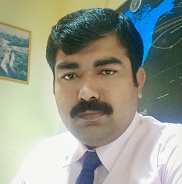 PERVAIZ CAMP BOSS/ FACILITY SUPERVISOR/CLUSTER HEAD( SOFT SERVICES) Objective		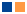 Achieve the organizational objective by effective and maximum utilization of my capabilities and skills. My vision of growth in envisages organizational success in association with that of the individual to manifest his aim. I believe in the skill of motivation, Co –ordination, innovation, building rapport, enhanced, efficiency, sincerity and hard work with the experience of 16 years.          Experience  Summary :Worked asCamp Boss For a Dubai-based Company For the periodof 4 YearsWorked as a Cluster Head Soft Services & Camp Administrator for Electrolux Maintenance & Commerial Services LLC, for the period of     8 yearsWorked as a Camp Boss & Facility Supervisor For Bin Fraih Pipeline Group Abu Dhabi for the period of 4 yearsResponsibilites as a Camp BossAdministrates and controls the labour camp accommodation.Performs regular tours and spot check on laborers dormitories and other related facilities and follows up on remedial action in case of any finding.Reviews daily labour camp reports in relevance to data sent by the camp dispatchers and ensure that all required services are carried out.Reviews the all camps inspection reports for rooms’ cleanliness and maintenance needs and amends preventive checking schedule accordingly.Coordinates laborers distribution planning.Follow up on laborers performance with the operations staff members & follow up on complaints raised and resolves them.Follow up on major work accidents taking place with laborers & coordinates with the HR an HSE teams ensuring that proper measures are being taken.Investigates on problems of laborers at work or in the dorms & gives recommendations and support to HR team members to follow up and resolve.Follow up on laborers major medical and emergency cases including work accidents and outbreak of diseases.Maintains records for the use of catering & laundry services and the expenditure of materials in the camp and issue daily/weekly and monthly status reports for management and finance department requirements. Responsibalities As Facility Supervisoroverseeing and agreeing contracts and providers for services including security, parking, cleaning, catering, technology and so onsupervising multi-disciplinary teams of staff including cleaning, maintenance, grounds and securityensuring that basic facilities, such as water and heating, are well-maintainedmanaging budgets and ensuring cost-effectivenessallocating and managing space between buildingsensuring that facilities meet government regulations and environmental, health and security standardsadvising businesses on increasing energy efficiency and cost-effectivenessoverseeing building projects, renovations or refurbishmentshelping businesses to relocate to new offices and to make decisions about leasingdrafting reports and making written recommendationsResponsibalities As Cluster Head Soft Services(Houskeeping)Establishment of cleaning standards and procedures for workers and ensure adherence to these standards and proceduresCoaching and developing employees (cleaners)Scheduling and assigning specific duties/roles to cleaners and also ensuring that they are carried out expertlyInspection of cleaning equipment on a regular basis so as to know when they are worn-out and also request for replacementControlling and monitoring the usage of cleaning materials so as to avoid or minimize waste and/or misuseProviding any form of required assistance to cleaners while they carry out their dutiesAcademic EducationMetric 		BISE DG Khan Board, Pakistan	Intermediate 	BISE DG Khan Board, Pakistan	Bachelor 	         Bahauddin Zakariya University Multan, PakistanAdditional Trainings/CourseH2S Awareness & Escape Training Level 2First Aid Course At WorkplaceConfined Space EntryTask Risk AssessmentPermit to work (PTW)Electronic permit to work (EPTW)Fire Fighting trainingNEBOSH IGC under processPersonal SkillsAble to identify hazards and analysis hazards and solve problems.Practically and creativity, finding  solutionStrong interpersonal and management skills.Ability to take change and responsibility.Good interpersonal communication and team work capability.Conversant with MS Office 2007, windows and internet.Deep knowledge of UAE Municipality rules & regulation regarding labor camps.Personal InformationName				::	Pervaiz Date of Birth			::	15th Jun 1984Nationality				::	PakistaniMarital Status			::	Married  Religion				::	IslamLanguage Known		::	English,Arabic, Urdu.Driving license informationPlace of issue			::	Ajman/ UAE.DeclarationCONTACT DETAILS:  Email Address: pervaiz-396349@2freemail.com Mobile Number : +971504753686 / +919979971283Reference : Mr. Anup P Bhatia, HR Consultant, Gulfjobseeker.comYouTube Video CVhttps://www.youtube.com/channel/UCdsv_v9Czkx2Dc8bW4Bt4wA View My CV on Gulfjobseeker.com CV Databasehttp://www.gulfjobseeker.com/employer/cv_database_highlighted_cv_freetocontact.php Chat with me Live on Zoomhttps://zoom.us/j/4532401292?pwd=SUlYVEdSeEpGaWN6ZndUaGEzK0FjUT09Here I am kindly declared that the above mentioned details all are true in the best of my knowledge and believe. References Available Upon Request.(PERVAIZ)